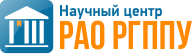 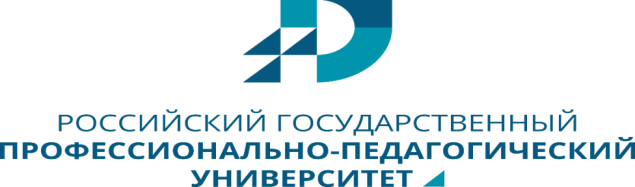 ПРОГРАММА Всероссийского научно-практического семинара«STEAM-ОБРАЗОВАНИЕ: ОТ ДОШКОЛЬНИКА ДО ВЫПУСКНИКА ВУЗА»03 апреля 2024 г.  Нижний Тагил 622013, г. Нижний Тагил, ул. Красногвардейская, д. 57Регламент работы семинараОткрытие семинара. Пленарное заседание11:00-13.15 (мск 09:00–11:15)Ссылка для подключения: https://telemost.yandex.ru/j/3895905109307611.00-11.10 Жуйкова Татьяна Валерьевна, директор НТГСПИ (ф) ФГАОУ ВО «РГППУ, доктор биологических наук, доцент, г. Нижний Тагил.11.10-11.15 Скоробогатова Юлия Валерьевна, заместитель декана ФППО Филиала ФГАОУ ВО «РГППУ» в городе Нижнем Тагиле, канд. пед. наук, г. Нижний Тагил.Доклады пленарного заседания11.15-11.35 Кушниренко Анатолий Георгиевич, канд. физ.-мат. наук, доцент, зав. Отделом учебной информатики, Федеральный научный центр Научно-исследовательский институт системных исследований Российской академии наук, г. Москва.ПРЕДМЕТНО-ЦИФРОВАЯ СРЕДА «ПИКТОМИР» И ОПЫТ ЕЕ ИСПОЛЬЗОВАНИЯ ДЛЯ СИСТЕМАТИЧЕСКОГО ОЗНАКОМЛЕНИЯ ДОШКОЛЬНИКОВ И МЛАДШИХ ШКОЛЬНИКОВ С АЗАМИ ПРОГРАММИРОВАНИЯ11.35-11.55 Молоднякова Алена Валерьевна, директор ООО «АВСПАНТЕРА», доцент кафедры ППО филиала РГППУ в г. Нижнем Тагиле. МОДЕЛЬ НЕПРЕРЫВНОГО ПОЛИТЕХНИЧЕСКОГО ОБРАЗОВАНИЯ НА КОМПЬЮТЕРНЫХ 3D-ТЕХНОЛОГИЯХ (3D-МОДЕЛИРОВАНИЕ, 3D-ПЕЧАТЬ И ВИРТУАЛЬНЫЕ ТЕХНОЛОГИИ) - ДЕТСКИЙ САД – НАЧАЛЬНАЯ ШКОЛА В УСЛОВИЯХ КОМПЛЕКСА «LIGROGAME».11.55-12.15 Тюшняков Виталий Николаевич доцент кафедры информатики, канд. экон. наук, доцент, Таганрогский институт имени А.П. Чехова (филиал) Ростовского государственного экономического университета (РИНХ)АНАЛИЗ ЦИФРОВОЙ ТРАНСФОРМАЦИИ ОБЩЕОБРАЗОВАТЕЛЬНЫХ ОРГАНИЗАЦИЙ12.15-12.35 Дьяченко Михаил Сергеевич, инженер, ФГУ ФНЦ Научно-исследовательский институт системных исследований Российской академии наукО ПОДХОДАХ К ВНЕДРЕНИЮ ТЕХНОЛОГИЙ ИСКУССТВЕННОГО ИНТЕЛЛЕКТА В АВТОМАТИЗИРОВАННЫЕ СИСТЕМЫ ОБУЧЕНИЯ12.35-12.55 Леонов Александр Георгиевич, зав. кафедрой ФГУ ФНЦ НИИСИ РАН, в.н.с. мехмата МГУ, профессор МПГУ, ГУУ,  г. Москва, ОСНОВЫ ИСКУССТВЕННОГО ИНТЕЛЛЕКТА ДЛЯ ДЕТЕЙ.12.55-13.15 Друзь Анна Николаевна, канд. физ.-мат. наук, доцент, Южный федеральный университет г. Ростов-на-Дону. Особенности проведения программы повышения квалификации учителей России и Казахстана в области STEM технологий в дистанционном формате.Работа секций14.00-17.00 (мск. 12.00-15.00) Секция 1. Теоретико-методологические проблемы STEAM-образованияСсылка для подключения: https://telemost.yandex.ru/j/38959051093076Модератор: Малеева Елена Валентиновна, зав. кафедрой психологии и педагогики дошкольного и начального образования филиала РГППУ в г. Нижнем Тагиле, канд. пед. наук, доцентЗаика Ирина Викторовна доцент кафедры информатики, канд. технич. наук, доцент, Таганрогский институт имени А.П. Чехова "РГЭУ (РИНХ)" Ростовская область, г. Таганрог.СОВРЕМЕННЫЕ ПРОБЛЕМЫ ИНФОРМАЦИИ ОБРАЗОВАНИЯ, ОнлайнПанкова Татьяна Николаевна канд.филологич.наук, доцент, ФГБОУ ВО «Воронежский государственный университет»ВОЗМОЖНОСТИ ГЕНЕРАЦИИ ТЕКСТА ДЛЯ ПРЕЗЕНТАЦИЙ НА ОСНОВЕ CHAT GPT В ОБРАЗОВАТЕЛЬНОМ ПРОЦЕССЕ ВЫСШЕЙ ШКОЛЫ, ОнлайнМенлакаева Кадрия Арсеновна, старший преподаватель, Сургутский государственный педагогический университет, аспирантSTEAM ТЕХНОЛОГИИ КАК ИНСТРУМЕНТ ПОВЫШЕНИЯ МОТИВАЦИИ К ОБУЧЕНИЮ ФИНАНСОВОЙ ГРАМОТНОСТИ В НАЧАЛЬНОЙ ШКОЛЕ. ОнлайнМащенко Кирилл Алексеевич, мл.науч.сотрудник ФГУ ФНЦ Научно-исследовательский институт системных исследований Российской академии наук.ОСНОВЫ ИСКУССТВЕННОГО ИНТЕЛЛЕКТА ДЛЯ ДЕТЕЙ, ОнлайнХудякова Анна Владимировна, зав. кафедрой информатики и сквозных технологий, канд.пед.наук, доцент, ФГБОУ ВО Пермский государственный гуманитарно-педагогический университет, г. ПермьПОДГОТОВКА ПЕДАГОГИЧЕСКИХ КАДРОВ ПО МАГИСТЕРСКОЙ ПРОГРАММЕ «STEAM-ОБРАЗОВАНИЕ» НА БАЗЕ ТЕХНОПАРКА УНИВЕРСАЛЬНЫХ ПЕДАГОГИЧЕСКИХ КОМПЕТЕНЦИЙ. ОнлайнРоманов Юрий Викторович, зав. кафедрой теории и методики математического образования, канд.пед.наук, доцент, Южный федеральный университет, Ростов-на-Дону.ГОТОВНОСТЬ БУДУЩИХ УЧИТЕЛЕЙ МАТЕМАТИКИ К РЕАЛИЗАЦИИ STEAM-ОБРАЗОВАНИЯ. ОнлайнСоколов Андрей Константинович, преподаватель ФКОУ ВО Кузбасский институт ФСИН России.МЕТОДОЛОГИЧЕСКИЕ АСПЕКТЫ ПРИМЕНЕНИЯ STEAM ОБУЧЕНИЯ В ПОДГОТОВКЕ КУРСАНТОВ ФСИН К ВОСПИТАТЕЛЬНОЙ РАБОТЕ С НЕСОВЕРШЕННОЛЕТНИМИ, ОнлайнЛощаков Александр Михайлович, кандидат педагогических наук, доцент, Создание цифровой образовательной среды образовательной организации как условие реализации STEAM-образования. ОнлайнПопова Ирина Геннадьевна, Шиманская Вероника Владимировна, МАОУ СОШ № 5 г. Сухой Лог Свердловской обл.STEAM-МЕТОД КАК ИННОВАЦИОННАЯ ТЕХНОЛОГИЯ В ОБРАЗОВАТЕЛЬНОМ ПРОЦЕССЕ НАЧАЛЬНОЙ ШКОЛЫ.Шипицина Оксана Николаевна, заведующий МАДОУ Нижнетуринского городского округа детский сад «Голубок», г. Нижняя Тура. РЕАЛИЗАЦИЯ НАПРАВЛЕНИЯ НАУЧНО-ТЕХНИЧЕСКОГО И ЕСТЕСТВЕННО-МАТЕМАТИЧЕСКОГО ОБРАЗОВАНИЯ ДЕТЕЙ В УСЛОВИЯХ ДОУ НА ОСНОВЕ ТЕХНОЛОГИИ КОМПЬЮТЕРНОГО 3D МОДЕЛИРОВАНИЯ В "LIGROGAME".Трофимова Татьяна Юрьевна воспитатель, МАДОУ №586 "Остров Детства", г. Екатеринбург.КОНСТРУИРОВАНИЕ КАК СРЕДСТВО РАЗВИТИЯ ДЕТЕЙ СТАРШЕГО ДОШКОЛЬНОГО ВОЗРАСТА.Зорина Оксана Юрьевна учитель-логопед, МАДОУ детский сад комбинированного вида № 586 «Остров детства»ИСПОЛЬЗОВАНИЕ СОВРЕМЕННОГО ИНТЕРАКТИВНОГО ОБОРУДОВАНИЯ И ИКТ В КОРРЕКЦИОННО-РАЗВИВАЮЩЕЙ РАБОТЕ УЧИТЕЛЯ-ЛОГОПЕДА.Щинова Валерия Витальевна, учитель-логопед, педагог дополнительного образования МАДОУ комбинированного вида №586 «Остров Детства».«ОБЪЕМНЫЙ» МИР ГЛАЗАМИ ДЕТЕЙ.  ИСПОЛЬЗОВАНИЕ МЕТОДА 3Д МОДЕЛИРОВАНИЯ В СТАРШЕМ ДОШКОЛЬНОМ ВОЗРАСТЕ С ПРИМЕНЕНИЕМ КОМПЬЮТЕРНО-ИГРОВОГО КОМПЛЕКСА «ЛИГРОГЕЙМ»Дейнега Ольга Минжуровна, воспитатель МБДОУ "ДС "Семицветик" РАЗВИТИЕ ПОЗНАВАТЕЛЬНОЙ ДЕЯТЕЛЬНОСТИ ДЕТЕЙ ДОШКОЛЬНОГО ВОЗРАСТА СРЕДСТВАМИ ИГРОВОГО КОМПЬЮТЕРНОГО МОДЕЛИРОВАНИЯ В LIGROGAME, ОнлайнЯковлева Валентина Александровна МБДОУ детский сад № 398 г. ЕкатеринбургРАЗВИТИЕ ПОЗНАВАТЕЛЬНОЙ ДЕЯТЕЛЬНОСТИ ДЕТЕЙ СТАРШЕГО ДОШКОЛЬНОГО ВОЗРАСТА СРЕДСТВАМИ ИГРОВОГО КОМПЬЮТЕРНОГО МОДЕЛИРОВАНИЯ В LIGROGAME ОнлайнКийко Ольга Викторовна, зам. руководителя МДОУ № 52 «Рябинушка» г. Нерюнгри Нерюнгринского района.ФОРМИРОВАНИЕ STEАM КОМПЕТЕНЦИЙ В УСЛОВИЯХ КРЕАТИВПАРКА «ОТ ИГРЫ К УСПЕХУ» ОнлайнБашорина Юлия Вадимовна заведующий МДОУ детский сад № 373ИСПОЛЬЗОВАНИЕ ОБРАЗОВАТЕЛЬНОЙ РОБОТОТЕХНИКИ В РАБОТЕ С ДЕТЬМИ С ОСОБЫМИ ОБРАЗОВАТЕЛЬНЫМИ ПОТРЕБНОСТЯМИБабич Ольга Викторовна, преподаватель отделения изобразительного искусства, Муниципальное бюджетное учреждение дополнительного образования " Константиновская детская школа искусств" г. Константиновск Ростовской области, Сохранение духовно- нравственных ценностей в контексте современных вызовов. ОнлайнСекция 2. STEAM-образование как 	форма организации познавательно-исследовательской деятельности детей дошкольного и младшего школьного возраста14.00-17.00 (мск. 12.00-15.00)Ссылка для подключения: https://telemost.yandex.ru/j/06327466112403565914160252900425757672Модератор: Скоробогатова Юлия Валерьевна, доцент кафедры психологии и педагогики дошкольного и начального образования филиала РГППУ в г. Нижнем Тагиле, канд. пед. наук.Флегонтова Эллина Кирилловна, воспитатель МАДОУ Нижнетуринского городского округа детский сад «Голубок», г. Нижняя Тура. ПОЗНАВАТЕЛЬНО-ИССЛЕДОВАТЕЛЬСКИЙ ПРОЕКТ «ПУТЕШЕСТВИЕ ГОРОШИНКИ И БОБА» С ИСПОЛЬЗОВАНИЕМ «LIGROGAME» Унесихина Юлия Геннадьевна, учитель технологии, педагог дополнительного образования МБОУ ЗСОШ №8 г. Сухой Лог Свердловской области. АПРОБАЦИЯ ТЕХНОЛОГИИ 3D МОДЕЛИРОВАНИЯ В LIGROGAME В УСЛОВИЯХ «ТОЧКИ РОСТА» ОБУЧАЮЩИМИСЯ НАЧАЛЬНОЙ ШКОЛЫ НА ПРИМЕРЕ ПРОЕКТА «СЕМЕЙНОЕ ЧАЕПИТИЕ». Онлайн Александрова Раиса Анатольевна, воспитатель МДОУ ЦРР-детский сад «Улыбка», г. Качканар. ПОЗНАВАТЕЛЬНО-ИССЛЕДОВАТЕЛЬСКИЙ ПРОЕКТ НА ОСНОВЕ 3D МОДЕЛИРОВАНИЯ В ПРОГРАММЕ "LIGROGAME" по теме «ДИНОЗАВР».Букина Наталья Леонидовна, воспитатель МАДОУ детский сад №43, город Сухой Лог, Свердловская область.ПОЗНАВАТЕЛЬНО-ИССЛЕДОВАТЕЛЬСКИЙ ПРОЕКТ "СМЕШАРИКИ" НА ОСНОВЕ 3D МОДЕЛИРОВАНИЯ В ПРОГРАММЕ "LIGROGAME".Прокина Наталья Михайловна, педагог дополнительного образования МАДОУ детский сад № 43 «Малыш» г. Сухой Лог Свердловской обл.ЗНАКОМСТВО С ПРОФЕССИЯМИ ПРОМЫШЛЕННОГО ПРЕДПРИЯТИЯ ЧЕРЕЗ ИНТЕГРАЦИЮ ТЕХНОЛОГИЙ КОНСТРУИРОВАНИЯ И 3-D МОДЕЛИРОВАНИЯ В «LIGROGAME».Костромина Ольга Анатольевна, воспитатель МАДОУ Детство с/п 206 Нижний Тагил Свердловская обл.СЕНСОРНОЕ РАЗВИТИЕ ДЕТЕЙ РАННЕГО ВОЗРАСТА ЧЕРЕЗ ИСПОЛЬЗОВАНИЕ ИГРОВОГО НАБОРА "ДАРЫ ФРЕБЕЛЯ"Вырупаева Оксана Михайловна, заместитель заведующего МАДОУ детский сад № 482 г. Екатеринбург.ПРОСТЫЕ МЕХАНИЗМЫ, ЖИВУЩИЕ В ИГРАХ ДЕТЕЙ.Зоценко Наталия Николаевна, педагог дополнительного образования МДОУ детский сад № 23 "Ромашка", Сухой Лог.ЭКСПЕРИМЕНТИРОВАНИЕ В РОБОТОТЕХНИЧЕСКОЙ ДЕЯТЕЛЬНОСТИ ПО РЕАЛИЗАЦИИ ПАРЦИАЛЬНОЙ МОДУЛЬНОЙ ПРОГРАММЫ «STEM - ОБРАЗОВАНИЕ ДЛЯ ДЕТЕЙ ДОШКОЛЬНОГО ВОЗРАСТА». ОнлайнКушнарева Екатерина Валерьевна, воспитатель МАДОУ детский сад №324.РАЗРАБОТКА ГЕОМЕТРИЧЕСКОЙ 3Д МОДЕЛИ ОБЪЕКТА "НОЛИК" ТЕМА ПРОЕКТА "МОЙ ЛЮБИМЫЙ ПЕРСОНАЖ". Онлайн Макотрина Мария Александровна, воспитатель МБДОУ детский сад № 23 "Ромашка".ПРЕЗЕНТАЦИЯ ОПЫТА РАБОТЫ «ПРИМЕНЕНИЕ МИНИ ЛОГО-РОБОТА  BEE-BOT «УМНАЯ ПЧЕЛА» В ОБРАЗОВАТЕЛЬНОМ ПРОЦЕССЕ В РАМКАХ РЕАЛИЗАЦИИ ПРОЕКТНОЙ ДЕЯТЕЛЬНОСТИ ДОШКОЛЬНИКОВ. Онлайн Петина Екатерина Юрьевна, Коробейникова Евгения Сергеевна, воспитатели МБДОУ "Детский сад "Семицветик", г.Новый Уренгой, ЯНАО.ОПЫТ РАБОТЫ ПО ИСПОЛЬЗОВАНИЮ ИГРОВОГО КОМПЬЮТЕРНОГО МОДЕЛИРОВАНИЯ В LIGROGAME С ДЕТЬМИ С ОВЗ СТАРШЕГО ДОШКОЛЬНОГО ВОЗРАСТА. Онлайн Райко Миля Вячеславовна, научный сотрудник НИЦ "Курчатовский институт" ФГУ ФНЦ НИИСИ РАН, г.Москва, Лебедева Елена Сергеевна, учитель начальных классов ГБОУ Школа № 199 г. Москвы. Пряжникова Татьяна Владимировна, учитель начальных классов ГБОУ Школа № 1207 г. Москвы.ЭКСПЕРИМЕНТЫ С ШАБЛОНОМ ПРОГРАММЫ В ЦИФРОВОЙ ОБРАЗОВАТЕЛЬНОЙ СРЕДЕ ПИКТОМИР В КУРСЕ "АЛГОРИТМИКА В НАЧАЛЬНОЙ ШКОЛЕ".ОнлайПутанс Светлана Валерьевна, воспитатель МБДОУ детский сад № 23 "Ромашка".ПРОЕКТНАЯ ДЕЯТЕЛЬНОСТЬ С ДЕТЬМИ ДОШКОЛЬНОГО ВОЗРАСТА С УСПЕШНЫМ ПРИМЕНЕНИЕМ ПРОГРАММИРУЕМОГО КОНСТРУКТОРА ROBOT MOUSE В РАМКАХ РЕАЛИЗАЦИИ STEM – ОБРАЗОВАНИЕ.ОнлайнТерских Ирина Александровна, канд. пед. наук, доцент, Таганрогский институт имени А.П. Чехова (филиал) ФГБОУ ВО "РГЭУ (РИНХ)", Применение парциальных программ «STEAM-образование для дошкольников» как средство развития конструктивно-творческих способностей детей. ОнлайнКойчева Марина Андреевна, музыкальный руководитель, муниципальное автономное дошкольное образовательное учреждение детский сад "Детство" СП д/с №204, Инновационные подходы к проведению музыкальных занятий с детьми старшего дошкольного возраста. ОнлайнДля очных участников семинара (компьютерный класс 220б)Молоднякова Алена Валерьевна, директор ООО «АВСПАНТЕРА», доцент кафедры ППО филиала РГППУ в г. Нижнем ТагилеМАСТЕР-КЛАСС ОТ АВТОРА-РАЗРАБОТЧИКА "ИГРОВАЯ ТЕХНОЛОГИЯ КОМПЬЮТЕРНОГО 3D-МОДЕЛИРОВАНИЕ В ПРОГРАММЕ ДЛЯ ЭВМ LIGROGAME" 17.00–17.15 – Подведение итогов конференции.Регламент сообщений на дискуссионных площадках – 10 минут.Обсуждение докладов и сообщений – 5-7 минут.ВремяМероприятиеМесто проведения11.00–13.15(мск. 09:00–11:15)Открытие конференции. Пленарное заседание.Читальный зал НТГСПИ (ф) РГППУ, Яндекс телемостСсылка для подключения: https://telemost.yandex.ru/j/3895905109307614.00–16.45(мск. 12.00–14.45)Работа секцийСекция 1. Читальный зал НТГСПИ (ф) РГППУ,Яндекс телемостСсылка для подключения: https://telemost.yandex.ru/j/3895905109307614.00–16.45(мск. 12.00–14.45)Работа секцийСекция 2. ауд. 218 Б НТГСПИ (ф) РГППУЯндекс телемостСсылка для подключения: https://telemost.yandex.ru/j/06327466112403565914160252900425757672